Приоритет социальной политики РФ в области социальной защиты в соответствии с общепризнанными принципами и нормами международного права — создать инвалидам равные с другими гражданами условия для участия в жизни общества, в том числе равное право на получение необходимых социальных услуг для повышения качества жизни.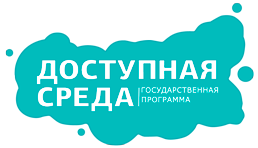 Государственная программа «Доступная среда»Конвенция о правах инвалидов, нормативные документы, карта доступности объектов, новости, интервью, горячие линииДоступная (или безбарьерная) среда — это среда, которая создает легкие и безопасные условия для людей. Доступная среда для инвалидов — это расположение объектов окружающего пространства таким образом, чтобы люди с физическими, сенсорными или интеллектуальными отклонениями пользовались этим пространством с минимальной помощью посторонних.Поэтому задача образовательной организации — создать эту «безбарьерную, доступную среду».Доступная среда в зданииПодходы к зданию, пути движенияБеспрепятственный доступ к зданию Пути движения внутри зданияПомещения, место обслуживания инвалидовТакие помещения не предусмотрены в школеСанитарно-гигиенические помещенияТуалеты для маломобильных посетителей ОУ расположены: